嘉義縣大埔鄉大埔國民小學附設幼兒園104學年度03月份幼兒餐點表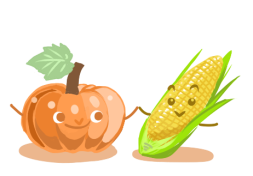 03/01｜03/04上午228連假補假水餃蛋花湯吐司夾蛋包子鮮奶小蛋糕冬瓜茶03/01｜03/04下午228連假補假茶葉蛋冬瓜茶客家粄條湯雞茸玉米粥紅豆湯03/07｜03/11上午麵包米漿玉米濃湯波蘿麵包豆奶蔥油餅巧克力吐司鮮奶03/07｜03/11下午茶葉蛋蘿蔔魚丸湯薏仁湯拉麵綠豆地瓜湯餛飩麵03/14｜03/18上午脆片鮮奶小蛋糕冬瓜茶水餃蛋花湯波蘿麵包豆漿鹹粥03/14｜03/18下午皮蛋瘦肉粥蘿蔔糕關東煮客家粄條湯綠豆地瓜湯03/21｜03/25上午包子鮮奶蔥油餅豆漿綠豆湯甜甜圈鮮奶牛奶脆片03/21｜03/25下午薏仁湯魚丸冬粉湯關東煮玉米濃湯肉羹麵03/28｜03/31上午燕麥餅乾優格水餃蛋花湯麵包豆漿蘿蔔糕生日蛋糕冬瓜茶03/28｜03/31下午玉米滑蛋粥綠豆地瓜湯拉麵豆花肉羹麵